       Colegio Américo Vespucio          2° Básico / Lenguaje/PIE           LMVM/2020Guía de aprendizaje LenguajeSegundo básico AActividad 1.  Lee solito o solita  este lindo poema. UN GRILLO CANTABAUn grillo cantabacri cri muy contento,mirando a la lunaen el firmamento.Cri cri le cantaba«eres la más bella»y la luna reíajunto a las estrellas.Cri cri le cantaba«eres tan hermosa»y la luna brillabacreyéndose diosa                  2.  Para practicar la escritura, copia los versos en el espacio dado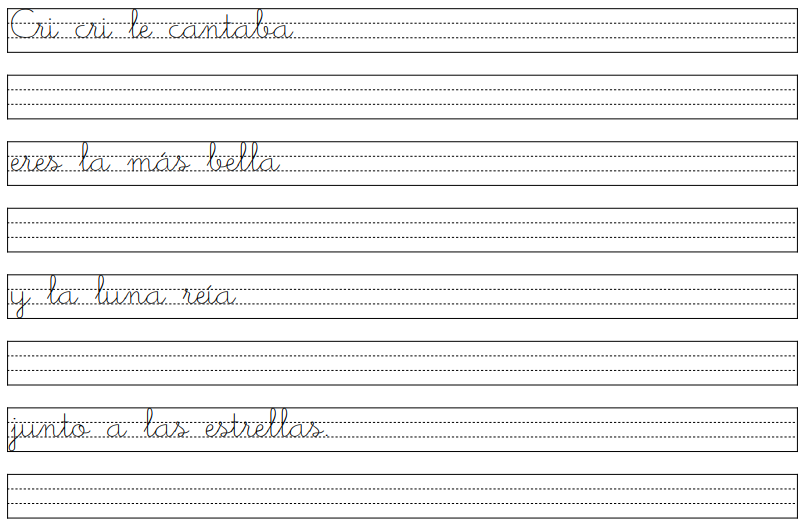                   NombreCursoFecha2° A _______ / _______ / ______